La claseLa claseLa clase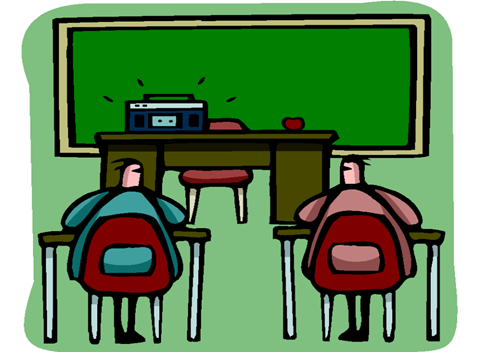 El profesor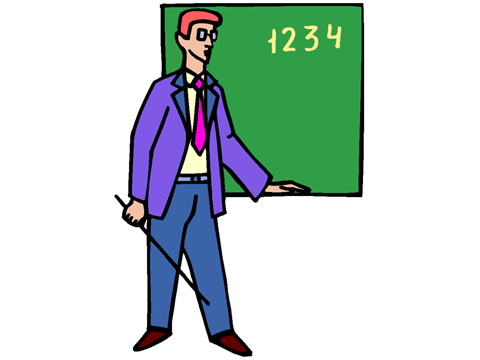 La profesora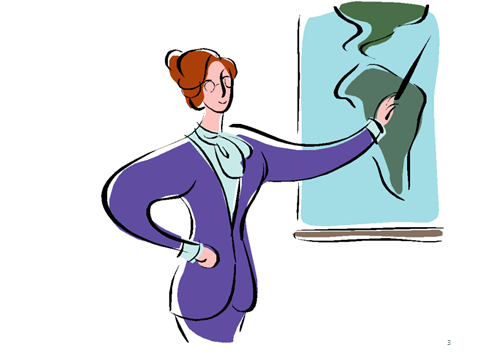 El pupitre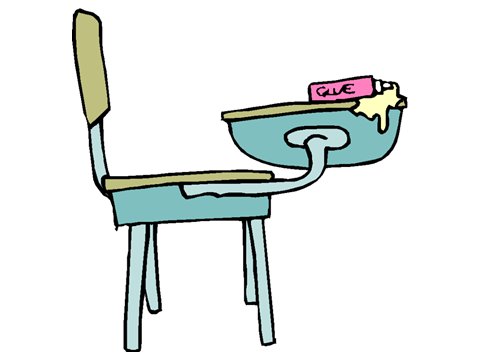 La mesa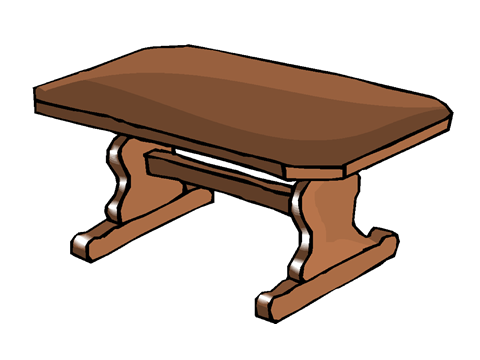 La silla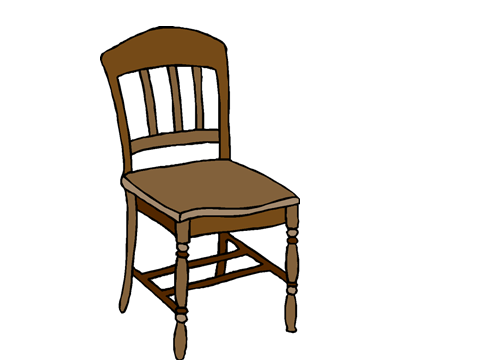 La hoja de papel 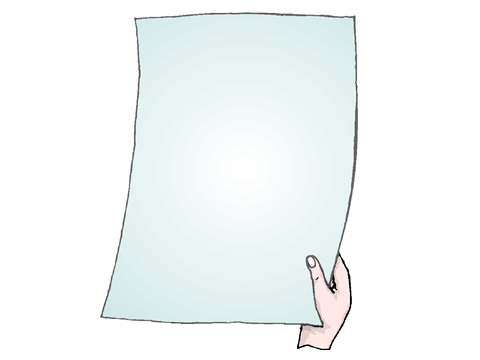 El libro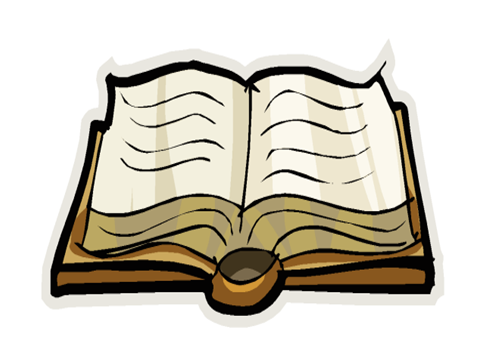 El lápiz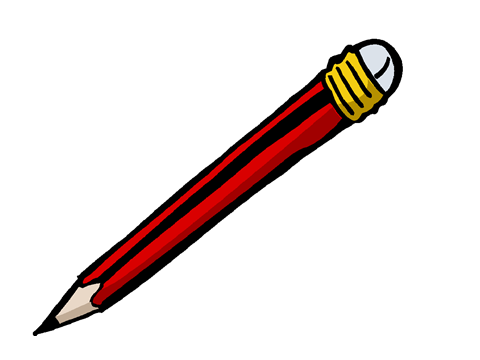 La pluma- el bolígrafo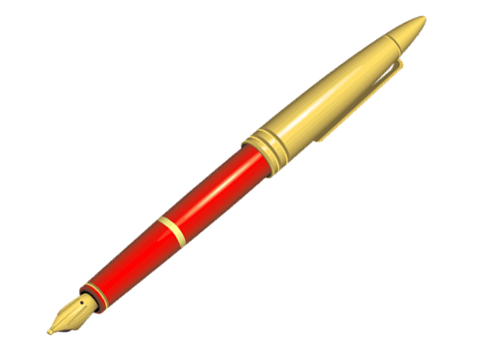 La carpeta 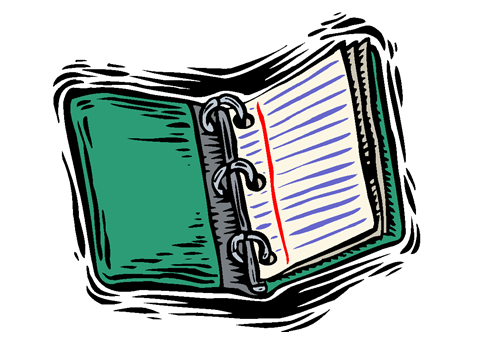 El cuaderno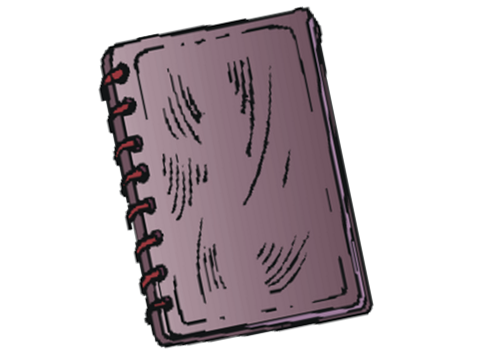 El estudiante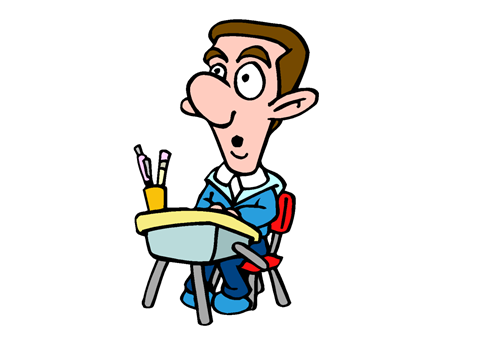 El escritorio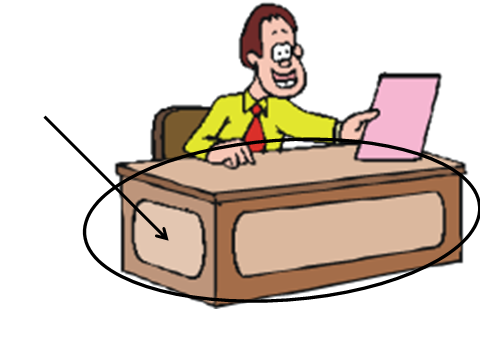 La estudiante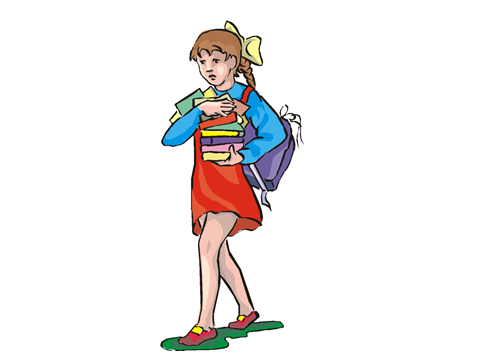 El lapicero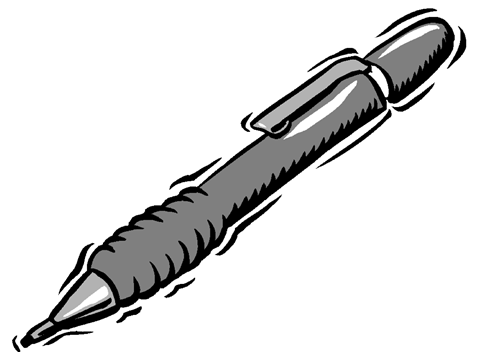 